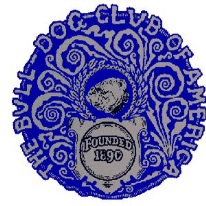 Officers:Governors:Councilors:President[insert name][insert email][insert name][insert email][insert name][insert email]Vice President[insert name][insert email][insert name][insert email][insert name][insert email]Secretary[insert name][insert email][insert name][insert email][insert name][insert email]Treasurer[insert name][insert email][insert name][insert email][insert name][insert email][insert name][insert email][insert name][insert email][insert name][insert email]Division Committee Chairs:NameEmailPhoneAuditAwardsBreeder ReferralCommunicationsEducationHealthLegislativeMembershipNewsletter EditorPerformanceRescue AdvisorySOPsWays-N-MeansWebmaster